昆八中2021-2022学年度下学期月考二平行高一历史试卷考试时间：100分钟；满分：100分；命题教师：胡志钢；审题教师：黄嘉一、单选题1．大汶口文化遗址中的墓葬不仅大小不等，而且陪葬品也多寡悬殊；分布于辽西和内蒙古东部的红山文化，墓葬也等级分明，并且具有独立的女神庙、积石家和大型祭坛。这反映出A．两者不同的文化形态和发展水平	B．出现贫富分化，社会阶层不平等C．地理环境影响着古代文明的发展	D．神权思想在古代各文明中的地位【答案】B【解析】【详解】根据所学知识材料以及所学知识可知大汶口遗址和红山文化虽然各有特色，但两者的墓葬都呈现出大小不等的差异，这表明在两地均出现了贫富分化和社会阶层不等的现象，B项正确；题干强调的是两者的共同之处，不是差异性，排除A项；两者虽不在同一个地方，但题意并非强调两者的地理环境的不同，排除C项；题干中大汶口文化没有涉及到神权思想，排除D项。故选B项。2．汉代，祥瑞崇拜之风盛行，不但郡王们为了标榜统治清明而大兴祥瑞，而且民间也有视祥瑞为太平，将图像刻画在居住的房屋门上或逝者墓室中的做法，如江苏徐州睢宁县九女墩墓墓室中的祥瑞画像有“九穗禾、凤凰、麒麟、玉兔、灵芝、嘉果”等。这一现象体现了A．大一统王朝的新气象	B．崇文抑武的治国理念C．民众富足的生活状态	D．天人感应的社会影响【答案】D【解析】【详解】结合所学可知，祥瑞带有神秘色彩，承载了传达上天的旨意的功能。材料反映了郡王们和民间大兴祥瑞，这体现了天人感应对社会的影响，D项正确；材料与大一统无关，排除A项；汉代没有推行崇文抑武的治国理念，排除B项；“民众富足”的说法不符合封建社会的史实，排除C项。故选D项。3．南北朝时期，门第之风盛极一时，择偶必先看门第出身，高门大姓结成一个封闭的婚姻圈，只在圈内通婚，不与庶族通婚，……与此同时，北朝不同民族之间的通婚却越来越普遍，胡汉之间的婚姻风俗也相互影响。据此可知，南北朝时期（       ）A．宗法制度发展完善得愈加系统严密	B．九品中正制强调出身门第血缘纯正C．民族之间的文化认同渐成时代潮流	D．门第观念不影响胡汉之间通婚关系【答案】C【解析】【详解】从材料“不同民族之间的通婚却越来越普遍，胡汉之间的婚姻风俗也相互影响”，可以看出不同民族之间的文化认同渐成时代潮流，C项正确；宗法制度发展完善得愈加系统严密不符合史实，材料也没有体现，排除A项；九品中正制强调出身门第血缘纯正材料未体现，排除B项；门第观念不影响胡汉之间通婚关系不符合史实，材料也不能体现，排除D项。故选C项。4．唐宋时期公共水利工程项目（主要地区）统计表上表的变化表明（　　）A．中央对南方的控制加强	B．经济重心南移的速度加快C．民族政权对峙弊端显现	D．南方行政区划发生根本调整【答案】B【解析】【分析】【详解】唐宋时期公共水利工程项目表中，江苏、淅江、福建等地从唐到南宋兴修的水利工程大幅度增加，而同时陕西、河南、直隶等北方省份大幅度减少，可见南方的发展越来越迅速，为经济重心南移奠定了基础，B项正确；公共水利工程项目在古代最直接反应了该地农业生产的发展状况，而无法反应中央对该地的控制状况，排除A项；唐宋时期并不是所有时间均有民族对峙，且从表中无法体现民族政权对峙对公共水利工程建设的影响，排除C项；公共水利工程项目中无法看出行政区划的变化，排除D项。故选B项。【点睛】5．如表为某同学整理的历史笔记片段。若继续完善这一笔记，可以补充的是A．主题：明朝内阁	B．时间：雍正年间设立C．影响削弱皇帝军权	D．性质：法定中央行政机构【答案】B【解析】【详解】根据“用兵西北而设立”、“只供传述缮撰，而不能有赞画于其间”、“大臣由皇帝指派的朝臣兼职充任”、“简、速、密”等信息可知描述的是军机处，军机处于清朝雍正年间设立，B项正确，排除A项；军机处使君主专制达到顶峰，没有削弱皇帝的军权，排除C项；军机处不是法定的中央行政机构，排除D项。故选B项。6．1898年9月，慈禧废除百日维新期间的改革措施。美国驻华公使康格致函国务卿指出：皇太后决心将时钟往后扳，过不了多久，进步的钟摆就会摆回到皇帝最近开始起步的地方，据此可知A．清政府沦为洋人的朝廷	B．西方列强力图干预中国内政C．传统外交体制的近代化	D．部分西方人士认同维新变法【答案】D【解析】【详解】“进步的钟摆就会摆回到皇帝最近开始起步的地方”，说明维新变法是符合时代发展潮流的，即便慈禧太后暂时阻挠了变法，最终也会实现维新变法最初的措施，这也说明部分西方人士认同维新变法，D项正确；1901年《辛丑条约》后清政府沦为洋人的朝廷，排除A项；根据康格的这句话无法看出西方列强力图干预中国内政和传统外交体制发生变化，排除BC项。故选D项。7．针对反对者“电线杆有碍风水”的观点，在讨论接线入京师问题时，李鸿章指出，“遍立电杆，既易损伤，且骇观听”，主张“改设地线”。李鸿章建议铺设地线，可推断A．开展洋务的阻力较大	B．“中体西用”有其局限性C．洋务派科学意识较强	D．民用工业引进西方技术【答案】A【解析】【详解】根据材料以及所学知识可知李鸿章为减少设电线杆的阻力，主张改设地线，反映的实质问题是开展洋务的阻力较大，洋务派不得不采取措施，尽量避免与顽固势力冲突，A项正确；“中体西用”是不改变中国的政治制度，只学习西方的先进科学技术，其局限性是不能使中国改变落后的面貌，不能使中国走向富强，与题意不符，排除B项；铺设地线是比较科学安全的做法，但李鸿章此举的出发点只是减少开展洋务运动的阻力，而非他本身具有科学意识，排除C项；材料并未反映洋务派从国外引入了铺设电线的技术，排除D项。故选A项。8．1903年陈天华在《猛回头》中将新政斥之为“假维新”，清廷“见从前守旧的惹出祸来，才敷衍行了一段新政，不过是掩饰人的耳目”“满朝中，除媚外，别无他长。俺汉人，再靠他，真不得了!”陈天华旨在A．抨击新政对社会发展的作用有限	B．表达革命是国家民族的正确出路C．揭露清政府假立宪真专制的骗局	D．强调清末政治格局出现重大变化【答案】B【解析】【详解】根据材料可知，陈天华认为清廷的新政是掩人耳目的“假维新”，满洲朝廷除了谄媚外国人外，别无长处，不能再依靠朝廷了。结合所学可知，陈天华是资产阶级革命派的代表，主张通过革命推翻清王朝的腐朽统治，材料内容旨在表达革命是国家民族的正确出路，B项正确；陈天华认为清政府的新政是“假维新”，所以不能说“抨击新政对社会发展的作用有限”，排除A项；清政府于1906年下诏预备立宪，这与材料时间不符，排除C项。材料无法体现清末政治格局出现重大变化，排除D项。故选B项。9．20世纪20年代是大量与“革命”相关的新词汇进入中国语言的时代，后来在中国流行的各类“革命”语词，几乎都能在这个时期的报刊中找到。这表明这个时期A．社会变动更加剧烈	B．向西方学习不断深入C．党际斗争非常激烈	D．马克思主义传入中国【答案】A【解析】【详解】结合所学知识可知，20世纪20年代，中国共产党成立并开始领导新民主主义革命，中国国民党改组，各阶级联合推进国民革命，北洋军阀统治被推翻，南京国民政府建立，国民革命由兴起到失败，中国革命由城市转向农村，这一时期大量与“革命”相关的新词汇盛行，正是体现了该时期社会变动更加剧烈，A项正确；材料信息没有体现出向西方学习由器物到制度再到思想的深入过程，排除B项；“党际斗争非常激烈”概括太过片面，排除C项；马克思主义传入中国是在1918年，与材料中的时间不符合，排除D项。故选A项。10．1945年毛泽东赴重庆谈判，重庆和川东的广大农民到处传领着“毛主席来了”的喜讯，发出了“农村要实行民主”的怒吼；进步知识分子说，毛主席“全心全意地领导中国走向独立、自由和富强的道路”。这反映了当时A．阶级矛盾有所缓和	B．社会舆论左右政局C．民众渴望国家新生	D．中国革命胜利在望【答案】C【解析】【详解】农民进步知识分子对毛泽东赴渝和谈的正面评价与其对民主自由的呼唤，一定程度上体现民众对抗战胜利后和平建国，实现民族振兴的巨大期许，C项正确；“农村要实行民主”反映了农民阶级的政治诉求和农村存在尖锐矛盾，排除A项；社会舆论代表民众意愿，但未左右政府决策，排除B项；重庆谈判达成《双十协定》，未能阻止国民党发动内战，排除D项。故选C项。11．下图所示是I960年第一季度和1985年第一季度《人民日报》对美国的不同态度的报道情况统计。这一变化表明（       ）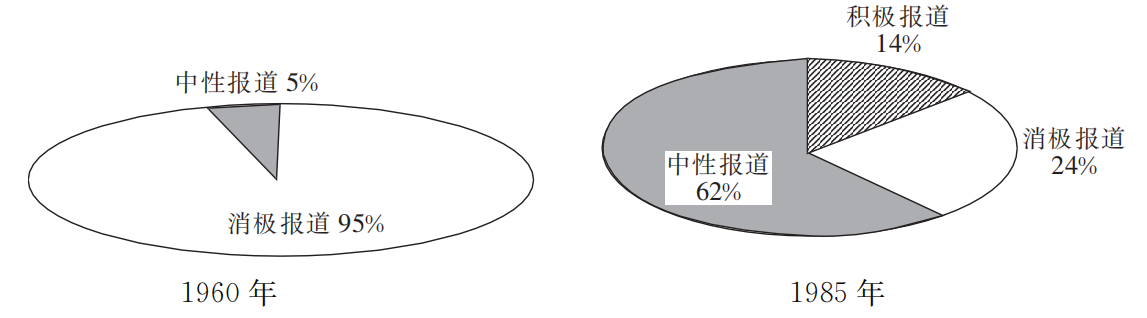 A．中美关系的发展受冷战影响	B．中国对美国形象的塑造趋于理性C．中美间的经贸交流渐趋频繁	D．美国在国际社会中的影响力提升【答案】B【解析】【详解】由图中信息可知，《人民日报》作为中国官媒对美国的消极报道大幅度减少，中性报道和积极报道大幅度增加，占据报道总量的763，这说明随着中美建交和改革开放以来的思想解放，中国对美国形象的塑造趋于理性，B项正确；材料体现不出冷战对中美关系的影响，排除A项；C项与中国媒体对美国的报道没有必然关系，排除C项；中国对美国形象的塑造是出于国内政治的需要，与美国在国际社会中的影响力提升无关，排除D项。故选B项。【命题意图】本题考查中美关系的变化，意在考查学生提取信息，解读有效信息的能力。12．下图所示，20世纪80年代，在深圳蛇口路边竖立着一幅醒目的标语：“时间就是金钱，效率就是生命！事事有人管，人人有事管！”这体现了（     ）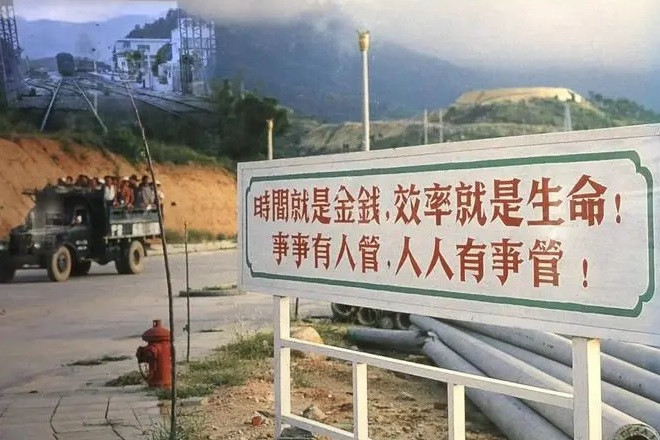 A．当代中国人的进取和竞争意识	B．现代生活节奏的高效与快捷C．社会主义市场经济体制的建立	D．改革开放取得的显著成就【答案】A【解析】【详解】20世纪80年代正处于改革开放初期，蛇口的口号体现了当时中国人的进取和竞争意识，A项正确；材料内容与社会生活节奏无关，排除B项；21世纪初，社会主义市场经济体制建立，排除C项；材料并没有体现出成就，只是强调了竞争意识，排除D项。故选A项。13．在《神秘的北纬30度》一书中，作者归纳了让许多专家百思不得其解的秘密。其中产生于这一纬度附近的文化现象有美洲玛雅文化、埃及金字塔、中国三星堆、巴比伦空中花园等。对此现象产生的合理解释是A．多元文明受时空环境影响	B．文化传统迥异使然C．不同文明之间的交流互鉴	D．农耕方式相似所致【答案】A【解析】【分析】【详解】根据材料“其中产生于这一纬度附近的文化现象有美洲玛雅文化、埃及金字塔、中国三星堆、巴比伦空中花园等。”并结合所学可知这些文明都在“神秘的北纬30度”出现，只能说明这一纬度带的气候、地理环境的影响。A项正确；文化传统不同不能解释在同一纬度出现众多的文明，排除B项；材料强调的是文明的多元化，并没有强调文明之间的交流和借鉴，排除C项；生产方式相同也不能导致相同纬度出现众多古代文明，排除D项。故选A项。【点睛】14．考古学家指出：“从美洲印第安文明的形成时期到西班牙人入侵这样漫长的时期内，没有一件实物或一篇记录足以证明秘鲁和中美洲之间确实存在着相互影响与接触。”这表明古代美洲地区的文明A．相互联系，不断交往	B．各自独立，相对隔绝C．战争不断，冲突激烈	D．多元发展，相互交融【答案】B【解析】【详解】根据材料“没有一件实物或一篇记录足以证明秘鲁和中美洲之间确实存在着相互影响与接触”，说明古代美洲地区的文明之间各自独立，相对隔绝，B项正确；材料体现的是古代美洲地区的文明之间各自独立，相对隔绝，不是相互联系，不断交往，排除A项；材料体现的是古代美洲地区的文明之间各自独立，相对隔绝，没有体现战争不断，冲突激烈，排除C项；材料体现的是相对隔绝，不是相互交融，排除D项。故选B项。15．某史学家提出用“地中海时代—欧洲时代—大西洋时代”的历史发展次序来代替“上古—中古—近古”的历史发展次序。这一历史分期法旨在强调A．资本主义在西方不断扩展的历史进程B．人类由分散走向整体发展的历史过程C．西方在世界文明史发展中的中心地位D．海外贸易在资本主义发展中的决定意义【答案】C【解析】【详解】依据所学知识可知，“地中海时代—欧洲时代—大西洋时代”的历史发展次序是以西方为中心来叙述的，故C正确；这一历史分期法不是强调资本主义的不断扩展，故A错误；这不是全球史观的表现，故B错误；材料也不是强调海外贸易的作用，故D错误。16．1650年—1750年，在世界总人口的比重中，欧洲由18.3%上升到19.2%，非洲则由18.3%降到13.1%，美洲也由2.4%降为1.6%。造成这些变化的共同因素是A．高产作物的交流	B．黑奴贸易的泛滥C．欧美国家的移民	D．殖民活动的开展【答案】D【解析】【详解】根据材料所给时间可知，这一时期处于早期殖民扩张时期，三角贸易造成了非洲人口的下降，美洲印第安人因为瘟疫及遭到屠杀人口下降，D项正确；高产作物的交流体现不出非洲、美洲人口下降，排除A项；黑奴贸易的泛滥只能体现出非洲人口下降，排除B项；欧美国家的移民不是共同因素，排除C项。故选D项。17．16世纪，德国社会中流行“神父的口袋最深”“离罗马越近，基督徒越坏”等谚语。这反映出A．社会的动荡与转型	B．宗教迷信的破除C．教会的腐朽与贪婪	D．宗教观念的淡化【答案】C【解析】【详解】结合所学知识可知，16世纪即宗教改革时期，德国流行的“神父的口袋最深”“离罗马越近，基督徒越坏”等谚语，揭示了教会的腐朽与贪婪，C项正确；材料并未体现社会的动荡与转型，排除A项；16世纪的欧洲，宗教迷信远未破除，排除B项；材料体现的并非宗教观念的“淡化”，排除D项。故选C项。18．19世纪中期,全球爆发了一系列影响世界发展进程的重大历史事件,如俄国1861年改革、美国内战、意大利和德意志实现统一以及日本的明治维新等。这些重大事件反映的历史发展趋势是（　　）A．奴隶制的废除	B．资本主义制度在世界范围内确立C．资产阶级民主政治的初步确立	D．资本主义世界经济体系最终形成【答案】B【解析】【详解】根据材料“俄国1861年改革、美国内战、意大利和德意志实现统一以及日本的明治维新”并结合所学可知反映的一系列事件均是资本主义制度的扩展，表明资本主义制度在全世界范围内的确立,B项正确；奴隶制的废除只符合俄国农奴制改革，不符合意大利和德意志实现统一，排除A项；材料主旨强调资本主义制度在世界范围内确立，并不是资产阶级民主政治的初步确立，排除C项；材料主旨强调的是资本主义制度，不仅仅是资本主义世界经济体系，排除D项。故选B项。19．18世纪以前的英国社会在安于现状中停滞不前，人们普遍认为个人命运几乎是父辈的翻版，与自己的奋斗并无多少必然联系；18世纪时这种状态被打破，社会各阶层都加入到追求财富的行列中，他们认为凭借努力可以过和自己父辈完全不同的生活，甚至可以成为高不可攀的贵族。这一变化反映出（       ）A．工业革命促进社会结构的变动	B．自由主义经济思想成为共识C．经济发展影响了文化价值追求	D．民主政治冲击传统社会秩序【答案】C【解析】【详解】根据材料可知，18世纪英国国民的对命运价值认知发生了变化，认为凭借努力可以过和自己父辈完全不同的生活，甚至可以成为高不可攀的贵族。结合所学知识可知，这一时期资本主义经济发展，工业革命兴起，人们可以通过努力改变社会地位，即是经济发展影响了文化价值追求，C项正确；社会结构包括政治结构、经济结构，与材料无关，排除A项；19世纪工业革命完成，自由主义经济思想发展，排除B项；材料没有涉及民主政治的影响，得不出民主政治冲击传统社会秩序，排除D项。故选C项。20．巴黎公社刊印和发行《公报》和《公告》两种报刊，刊登各种法令、声明、通告、决议，有时包括公社会议上讨论的重要问题，张贴于街头路角。对于自己的失误和错误，也毫不隐瞒地公布于众。公社此举意在A．赢得社会广泛认同和支持	B．实践人民真正当家作主C．集中力量战胜国内外敌人	D．建立起巩固的工农联盟【答案】B【解析】【详解】材料“有时包括公社会议上讨论的重要问题，张贴于街头路角。对于自己的失误和错误，也毫不隐瞒地公布于众。”有利于人民的监督，体现了民主，B项正确；材料体现不出社会广泛认同和支持，排除A项；巴黎公社当时的主要敌人来自国内，排除C项；巴黎公社没有建立起巩固的工农联盟，排除D项。故选B项。21．下面的示意图从总体上看,主要揭示了（     ）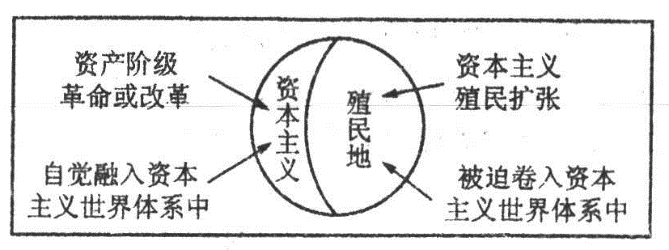 A．资本主义进入帝国主义阶段	B．资本主义殖民体系的形成C．资本主义制度在世界范围内确立	D．资本主义世界体系的形成【答案】D【解析】【详解】依据图示“资产阶级革命或改革”可知西方国家资本主义制度的确立，依据“资本主义扩张”、“殖民地被迫卷入资本主义体系中”可知资本主义殖民体系的建立，二者共同揭示了资本主义世界体系的最终确立，D项正确。资本主义进入帝国主义阶段是第二次工业革命的影响，图示信息无法看出，排除A项;资本主义殖民体系的形成仅仅反映部分图片信息，图片还包括资本主义制度建立的信息，排除B项;资本主义制度在世界范围内确立不能完整反映图示信息,图片还包括资本主义殖民体系的形成，排除C项。故选D项。22．1921-1922年，苏依出现了批私人电影企业，如叶林、银幕、火炬等，这些电影企业不愿花费大量资本去生产影片，而愿意从外国进口影片，一时间外国影片充斥子市。据统计，外国进口影片古国内上映影片的80-85%，这主要是因为A．战时共产主义政策的影响	B．新经济政策的实施C．资产阶级自由化思想泛滥	D．苏俄国内生产不足【答案】B【解析】【详解】材料主要体现了进口影片占比很高，结合所学知识可知这是因为当时新经济政策的实施，政府放宽了对企业的控制管理，允许市场来调节经济，故B项正确；战时共产主义政策时间是1918到1920年，排除A项；资产阶级自由化思想泛滥，不符合史实，排除C项；苏俄国内生产不足，不是其主要原因，排除D项。故选B项。23．下图为1971年西方主要国家的社会保险支出占国民生产总值的比重。据此可知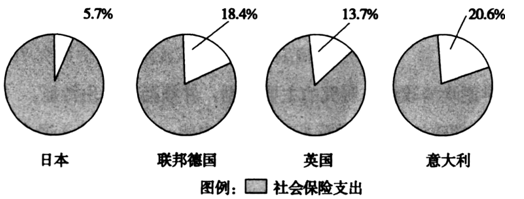 A．西方诸国普遍建成福利国家	B．经济增速日本滞后意大利领先C．发达国家宏观调控卓有成效	D．国家社会功能得到进一步加强【答案】D【解析】【分析】【详解】材料反映1971年欧洲国家社会保险支出在国民生产总值中占有较大比重，说明此时期欧洲国家推行“福利国家”制度，国家社会功能得到进一步加强，D项正确；图片反映的是几个西方国家，没有体现西方诸国普遍建成福利国家，排除A项；材料没有涉及经济增速，排除B项；材料没有体现发达国家宏观调控卓有成效，排除C项。故选D项。【点睛】24．如表是二十世纪六七十年代发生的一些重大事件。这反映了A．地区霸权主义走向衰落	B．区域经济集团化的发展C．国际经济旧秩序被打破	D．世界格局的多极化趋势【答案】D【解析】【详解】依据材料“伊朗、伊拉克、沙特、科威特和委内瑞拉成立石油输出国组织”、“不结盟运动形成”、 "77国集团”、“中国恢复联合国合法席位”可以看出反映的是20世纪60、70年代，出现了多个政治力量中心，这说明多极化趋势出现，世界政治格局发生了变化，D项正确；表格信息不是“地区霸权主义”的体现，排除A项；区域经济集团化是经济发展趋势，与材料中世界政治格局不符，排除BC项，故选D项。第II卷（非选择题）请点击修改第II卷的文字说明二、材料分析题26．中国外交经历了由传统外交向现代外交的艰难转型。材料一 在道光和咸丰两朝的《筹办夷务始末》中，常用的外交词汇有四类：材料二 出席巴黎和会本身，中国已经部分成功地向世界展示了中国的新形象，并且参与了世界新秩序的创建……不签署凡尔赛和约，从而迫使全世界关注中国的状况，并为山东问题在1921－1922年召开的华盛顿会议上顺利解决奠定基础。——徐国琦《中国与大战》材料三 中国领衔签约（26国宣言）是历史上空前未有的大事，在今日整个世界之中，我们已是四强之一，中美英苏不但是现在反侵略阵线的四大主力，并且是未来重建新世界的四根支柱。在我国历史上，我们的国际地位从未有达到这样高峰。——《中央日报》1942年1月6日的社论 材料四 中国已不再是旧式‘中央帝国’或游离于国际社会之外的‘孤独的革命者形象’，而是‘今日地球村’里维护整体和平与稳定、促进共同发展与繁荣的一个重要成员。——王逸舟《全球政治和中国外交》请回答：（1）依据材料一概括中国人外交观念矛盾性的体现？分析其形成的原因？（8分）（2）结合材料二和巴黎和会前后的相关史实，指出“中国的新形象”的具体表现？（4分）（3）分析材料三 “我们国际地位从未有达到这样高峰”的主要原因？试举两个史实证明此观点。（5分）（4）中国现代外交角色实现了由‘孤独的革命者形象’到‘今日地球村’重要成员的转变。解释其内涵并分析原因？（8分）【答案】（1）体现：既坚守“华贵夷贱”（天朝上国）的传统观念，又被迫了解学习西方。（4分）原因：中华文明长期领先世界，国人养成了盲目自大的心理；闭关锁国政策使统治者对外部世界了解较少、傲慢无知；鸦片战争后，中国逐步沦为半殖民地半封建社会；洋务派为挽救统治危机向西方学习技术。（答出两点得4分）（2）表现：中国以协约国身份参加了一战；巴黎和会上中国代表提出废除西方在华特权，收回山东的权益等要求；中国政府拒绝在凡尔赛和约上签字。（答出两点得4分）（3）原因：中国坚持抗战为世界反法西斯战争的胜利做出了巨大牺牲与贡献。（1分）史实：中国成为联合国创始会员国和安理会五大常任理事国之一；中国收回台湾与东北的领土主权；英美各国废除在对华的领事裁判权；中国积极参与开罗会议、布雷顿森林体系会议、关贸总协定等国际会议。（答出两点得4分）（4）‘孤独的革命者形象’：内涵：中国遭到以美国为首的西方资本主义国家的孤立，外交思路重视意识形态与社会制度斗争。（1分）原因：美苏冷战，两极格局；美国遏制中国，苏联承认新中国；中国实行“一边倒”政策。（答出2点得3分）‘今日地球村’重要成员：内涵：改革开放后中国实行以联合国为中心的多边外交，为维护世界和平与发展作出贡献。（1分）原因：第三次科技革命发展，世界经济全球化、政治多极化趋势加强；认识到“和平与发展”是世界发展两大主题；改革开放与现代化建设需要和平的外交环境。（答出2点得3分）【解析】【详解】试题分析：第（1）问，中国人外交观念的矛盾性要结合所学知识来理解材料。道光和咸丰两朝中国历经两次鸦片战争战败之痛，中国逐步沦为半殖民地半封建社会，一些先进的中国人为挽救统治危机提出向西方学习技术，材料中的外交词汇体现了形式上对传统“华贵夷贱”的坚守。第（2）问，巴黎和会主要是商讨一战的遗留问题，建立战后国际政治新秩序，结合与之相关的史实，回答本小题即可。一战中，中国参加协约国一方，是一战的战胜国；巴黎和会上中国代表提出废除西方在华特权，收回山东的权益等要求；会后，中国政府拒绝在凡尔赛和约上签字。第（3）问，依据材料出处标明的时间以及材料中“26国宣言”等信息，可判断是世界反法西斯同盟成立。中国的参与，原因在于中国坚持抗战为世界反法西斯战争的胜利做出了巨大牺牲与贡献。证明“我们国际地位从未有达到这样高峰”的观点，应列举能够体现中国国际地位的史实，如中国成为联合国创始会员国和安理会五大常任理事国之一，英美各国废除在对华的领事裁判权，中国积极参与开罗会议等。第（4）问，本小题审题要细致，每个概念都要从内涵和原因两方面来考虑。“革命者”具有意识形态对立的意味，当时两极对立；美国遏制中国，苏联承认新中国；中国遭到以美国为首的西方资本主义国家的孤立，实行“一边倒”政策。“‘今日地球村’重要成员”突出中国对国际事务的参与，可以从国际形势变化和中国国际地位提高、外交思想转变等方面来分析原因。考点：现代中国的对外关系·新中国建立初期的重大外交活动与和平共处五项原则·建国初期的外交活动；现代中国的对外关系·新时期的外交；20世纪的战争与和平·凡尔赛──华盛顿体系下的和平·凡尔赛体系的构建；20世纪的战争与和平·第二次世界大战·第二次世界大战的进程。27．阅读材料，完成下列要求。上表为11—18世纪中外思想文化历史事件简表。从表中提取相关信息，结合所学文化史的知识，围绕“科技与社会”自行拟定一个具体的论题，并就论题进行简要阐述（要求：明确写出所拟论题，简述须有史实依据）。【答案】参考示例：科学技术的进步推动人类社会发展17世纪的“科学革命”，伽利略开创了以实验事实为根据的近代科学，牛顿出版《自然哲学的数学原理》形成了经典力学体系。18世纪后期的第一次科技革命，蒸汽机的改良等科技成果的出现，推动了思想界发生了巨大变化，促使理性主义的发展和启蒙运动的产生，不但推动了社会经济的进步，而且还用理性来探讨社会问题，提出了未来理性国家的构想，为资产阶级革命或改革相继发生提供了理论基础。总之，科学技术的进步展示了人类认识自然能力的提升，也推动了认识人类社会的深入。【解析】【分析】【详解】本题属于开放性试题，言之有理即可。解答本题的关键是读懂材料并从材料获取有效信息，围绕“科技与社会”自行拟定具体的论题，再结合所学知识加以论述。材料反映了11—18世纪中外思想文化历史，答题时选择自已熟悉的角度，如选择科学技术的进步推动人类社会发展，可以结合所学17世纪的科学革命成果，第一次工业革命中的发明等史实分析论证。最后小结，科学技术的进步展示了人类认识自然能力的提升，也推动了认识人类社会的深入。【点睛】28．阅读材料，回答问题。1．中国自古就以农立国，“民以食为天"的思想悠远久长。历代政府均把粮食安全摆在治国安邦的重要位置。阅读下列材料，回答问题材料一   纵观历史，饥荒不断。为此，历代统治者往往将粮食作为天下之大命的重要物资.代贾谊积极主张发展粮食生产，重视粮食储备，认为粮食储备是“天下之大命”。唐宋时期，形成了体系健全的救荒教灾的仓储制度，以保障国家粮食安全。历代政府一方面发挥政府在粮食流通中的干预作用，另一方面，还发挥自由贸易在调节粮食余缺方面的作用，清乾隆皇帝对建立全国统一粮食市场的必要性就有着清醒的认识，井给粮食市场的建立与发展提供政策支持。——摘编自吴宾等《试论中国古代的粮食安全观》材料二   袁隆平先生曾说过：“一粒粮食能够救一个国家，也能够绊倒一个国家”。改革开放以来，随着农村改革的深化，农业综合生产能力不断提升，逐步构建起适应社会主义市场经济体制的粮食宏观调控体系，推进城乡统筹、城乡发展一体化，农业经济快速发展。如今疫情几乎席卷全球，不少国家都开始限制粮食出口，启动粮食库存计划，以保障该国粮食供应充足。在此背景下，中国国家粮食和物资储备局就发布消息称，中国全国粮油库存处于历史高位，储备充足，供应充裕。数据显示，2019年我国粮食总产量13277亿斤，稻谷、小麦和玉米三大谷物的自给串达到98.75%，为经济社会稳定发展和抵御突发事件冲击提供了坚实保障。——摘编自新浪财经（1）根据材料一井结合所学知识，说明我国古代重重视粮食安全的主要做法，归纳影响古代粮食安全的因素。（2）根据材料二并结合所学知识：说明改革开放以来我国能够保障粮食安全的原因。【答案】（1）主要做法：以农立国，重视粮食生产；健全的救荒救灾的仓储制度；建立全国统一的粮食市场；（3点3分）因素：封建小农经济生产的脆弱性；自然灾害；政局动荡，战争频发；历代封建王朝后期的政治腐败和繁重赋税。（3点6分）原因：改革开放以来，农村家庭联产责任制的实施；社会主义市场经济体制的建立和不断完善；杂交水稻等科技成果的充分应用；城乡统筹，城乡发展一体化推进。（3点6分）【解析】【详解】（1）主要做法：根据“历代统治者往往将粮食作为天下之大命的重要物资.代贾谊积极主张发展粮食生产”可得出以农立国，重视粮食生产；根据“唐宋时期，形成了体系健全的救荒教灾的仓储制度，以保障国家粮食安全”可得出健全的救荒救灾的仓储制度；根据“另一方面，还发挥自由贸易在调节粮食余缺方面的作用，清乾隆皇帝对建立全国统一粮食市场的必要性就有着清醒的认识”得出建立全国统一的粮食市场；因素：根据所学可从小农经济的特点、自然灾害、政局动荡、战争频发、历代封建王朝后期的政治腐败和繁重赋税等方面概括。（2）原因：根据“随着农村改革的深化，农业综合生产能力不断提升”得出改革开放以来，农村家庭联产责任制的实施；根据“逐步构建起适应社会主义市场经济体制的粮食宏观调控体系，推进城乡统筹、城乡发展一体化，农业经济快速发展。”得出社会主义市场经济体制的建立和不断完善、杂交水稻等科技成果的充分应用、城乡统筹、城乡发展一体化推进等方面概括。陕西河南山西直隶江苏浙江江西湖北福建唐3211322184420429北宋127252438618445金及南宋421473185361463背景：因用兵西北而设立职能：只供传述缮撰，而不能有赞画于其间成员：大臣由皇帝指派的朝臣兼职充任特点：简、速、密时间重大事件1960年伊朗、伊拉克、沙特、科威特和委内瑞拉成立石油输出国组织，简称欧佩克，达成产量和价格同盟，借以打破西方财团垄断1961年第一次不结盟国家和政府首脑会议在南斯拉夫首都举行1964年第一届联合国贸易发展会议上77个发展中国家和地区发表了联合宣言1971年中国恢复在联合国的合法席位范畴词汇对外交关系辞令天下、天朝、天威、中外一体、抚驭中外、抚有万邦……中国对西方看法丑类、逆夷、夷性犬羊、性情狡诈、夷情叵测、狼狈为奸……对西方政策辞令查办、多方开导、恩准、格外施恩、驭夷、羁縻……西方对中国态度情词恭顺、赖天恩、俯首听命、真心悔过、乞恩、滋事……时间中国外国公元1000年理学兴起与发展活字印刷术发明发明指南针并应用于航海宋词流行《授时历》元杂剧兴盛大学的创办（12世纪）《一千零一夜》（定名于12世纪）欧洲文艺复兴运动（14—17世纪中期）1500年明后期传统科技的总结与突破（《本草纲目》、《天工开物》、《农政全书》等）明末清初的进步思想（李贽、黄宗羲、顾炎武、王夫之等）通俗小说流行西方传教士来华、西学东渐16世纪，欧洲宗教改革运动1543年，哥白尼的“太阳中心说”伽利略发明天文望远镜1687年，牛顿发表《自然哲学的数学原理》戏剧家和诗人莎士比亚1700年文字狱曹雪芹与《红楼梦》徽班进京献艺，京剧开始形成（1790）1660—1789年，启蒙运动1733年，凯伊发明纺织机的飞梭机构1738年，瑞士丹尼尔·伯努利提出不可压缩流体的能量守恒定律（伯努利定律）1764年， 哈格里夫斯发明珍妮纺纱机1769年，瓦特改良蒸汽机1777年，化学家拉瓦锡提出氧化学说，否定了燃素说